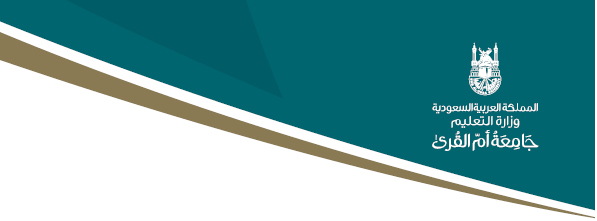 مخاص بمندوب الجهة المرسلةخاص بمندوب الجهة المرسلةخاص بمندوب الجهة المرسلةخاص بمندوب الجهة المرسلةخاص بمندوب الجهة المرسلةخاص بمندوب الجهة المرسلةالبيانات الرسميةالبيانات الرسميةالبيانات الرسميةالبيانات الرسميةمرقم الخطابعنوان المرسل إليهعنوان المرسل إليهعنوان المرسل إليهالمدينةالوزن (جم)الفئةطريقة التوجيهطريقة التوجيهطريقة التوجيهمرقم الخطابعنوان المرسل إليهعنوان المرسل إليهعنوان المرسل إليهالمدينةالوزن (جم)الفئةداخليعربيأجنبي12345678910111213141516ببيانات تخص المندوببيانات تخص المندوببيانات تخص المندوببيانات تخص المندوبمكتب قبول البريدمكتب قبول البريدمكتب قبول البريدمكتب قبول البريدمكتب قبول البريدمكتب قبول البريد    اسم المندوب:     اسم المندوب:     اسم المندوب:     اسم المندوب:     اسم المندوب: اسم موظف القبول:اسم موظف القبول:اسم موظف القبول:اسم موظف القبول:اسم موظف القبول:اسم موظف القبول:     التوقيع:     التوقيع:     التوقيع:     التوقيع:     التوقيع:التوقيع:                                                         الختم التوقيع:                                                         الختم التوقيع:                                                         الختم التوقيع:                                                         الختم التوقيع:                                                         الختم التوقيع:                                                         الختم التاريخ: ........../ ........./  143هـالتاريخ: ........../ ........./  143هـالتاريخ: ........../ ........./  143هـالتاريخ: ........../ ........./  143هـالتاريخ: ........../ ........./  143هـالتاريخ: ........../ ........./  143هـالتاريخ: ........../ ........./  143هـالتاريخ: ........../ ........./  143هـالتاريخ: ........../ ........./  143هـالتاريخ: ........../ ........./  143هـالتاريخ: ........../ ........./  143هـتبيانات مدقق القبولبيانات مدقق القبولملخص الكشف / البيانات الرسميةملخص الكشف / البيانات الرسميةملخص الكشف / البيانات الرسميةملخص الكشف / البيانات الرسميةملخص الكشف / البيانات الرسميةالحاسب الآليالحاسب الآليالحاسب الآلياسم مدقق البيانات:اسم مدقق البيانات:اسم مدقق البيانات:عد الرسائلعد الرسائلعد الرسائلالفئة والرسومالفئة والرسوماسم مدقق البيانات:اسم مدقق البيانات:اسم مدقق البيانات:التوقيع:التوقيع:التوقيع:داخليعربيأجنبيالفئةالرسومالتاريخ: ........../ ........./  143هـالتاريخ: ........../ ........./  143هـالتاريخ: ........../ ........./  143هـالتوقيع:التوقيع:التوقيع:الختمالختمالختمالتوقيع:التوقيع:التوقيع:الختمالختمالختمالتاريخ: ........../ ........./  143هـالتاريخ: ........../ ........./  143هـالتاريخ: ........../ ........./  143هـالختمالختمالختمالتاريخ: ........../ ........./  143هـالتاريخ: ........../ ........./  143هـالتاريخ: ........../ ........./  143هـإجمالي رسوم الكشف:                          ريال    إجمالي رسوم الكشف:                          ريال    إجمالي رسوم الكشف:                          ريال    رقم القيد:رقم القيد:رقم القيد: